от 14 июля 2021 года									           № 779Об утверждении состава межведомственной комиссии по профилактике правонарушений на территории городского округа город Шахунья Нижегородской области С целью проведения единой социальной профилактики правонарушений, активизации участия и улучшения взаимодействия территориальных правоохранительных органов, органов местного самоуправления городского округа город Шахунья Нижегородской области и заинтересованных общественных организаций, администрация городского округа город Шахунья Нижегородской области  п о с т а н о в л я е т : 1. Утвердить прилагаемый состав межведомственной комиссии по профилактике правонарушений на территории городского округа город Шахунья Нижегородской области. 2. Настоящее постановление вступает в силу с момента подписания. 3. Начальнику общего отдела администрации городского округа город Шахунья Нижегородской области обеспечить размещение настоящего постановления на официальном сайте администрации городского округа город Шахунья Нижегородской области.Глава местного самоуправлениягородского округа город Шахунья						          Р.В.КошелевУтвержденпостановлением администрациигородского округа город ШахуньяНижегородской областиот 14.07.2021 г. № 779СОСТАВмежведомственной комиссии по профилактике правонарушений на территории 
городского округа город Шахунья Нижегородской области  					Члены комиссии:________________________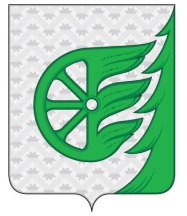 Администрация городского округа город ШахуньяНижегородской областиП О С Т А Н О В Л Е Н И ЕСеров Александр Дмитриевич- Первый заместитель главы администрации городского округа город Шахунья Нижегородской области, председатель комиссии; Макаров Алексей Евгеньевич Софронов Юрий Алексеевич- Начальник Отдела МВД России по г. Шахунья Нижегородской области, заместитель председателя комиссии (по согласованию);- Заместитель главы администрации городского округа город Шахунья Нижегородской области, заместитель председателя комиссии;Прытова Елена Александровна- Главный специалист юридического отдела администрации городского округа город Шахунья Нижегородской области, секретарь комиссииДахно Олег Александрович- Председатель Совета депутатов городского округа город Шахунья Нижегородской области, (по согласованию);Белов Александр Валентинович- Начальник юридического отдела администрации городского округа город Шахунья Нижегородской области;Багерян Алена Гилимзяновна- Начальник Управления образования администрации городского округа город Шахунья Нижегородской области;Зубарева Марина Евгеньевна- Начальник финансового управления администрации городского округа город Шахунья Нижегородской области;Золотов Сергей Николаевич- Главный врач ГБУЗ НО «Шахунская центральная районная больница» (по согласованию);Епифанова Нина Николаевна- Директор государственного казенного учреждения Нижегородской области «Управление социальной защиты населения городского округа город Шахунья» (по согласованию);Мезенцева Наталья Романовна- И.о. директора  Государственного казенного учреждения «Центр занятости населения города Шахуньи» Нижегородской области (по согласованию);Зиновьева Ольга Владимировна- Заместитель главного редактора АУ «Редакция газеты «Знамя труда» (по согласованию);Крупина Ольга Вячеславовна- Начальник Шахунского межмуниципального филиала ФКУ УИИ ГУФСИН России по Нижегородской области (по согласованию);Соловьев Николай Витальевич - Врио заместителя начальника полиции (по охране общественного порядка) Отдела МВД России по г. Шахунья Нижегородской области (по согласованию);Замкевич Татьяна Викторовна- И.о. начальника линейного пункта полиции на ст. Шахунья (по согласованию);Бурков Константин Николаевич                                          - Главный специалист комиссии по делам несовершеннолетних и защите их прав при администрации городского округа город Шахунья Нижегородской области.                                                             